環球科技大學致贈來賓文宣紀念品申請單申請日期：   年  月  日申請日期：   年  月  日申請日期：   年  月  日申請單位承辦人申請單位承辦人申請單位承辦人分機分機分機分機e-maile-maile-maile-mail申請單位主管申請單位主管申請單位主管致贈事由致贈事由致贈事由致贈事由致贈事由致贈事由致贈事由致贈對象致贈對象致贈對象致贈對象取件日期取件日期取件日期月      日月      日月      日A(校外來賓及師長等級紀念品)A(校外來賓及師長等級紀念品)A(校外來賓及師長等級紀念品)A(校外來賓及師長等級紀念品)A(校外來賓及師長等級紀念品)B(機關首長及高階主管等級紀念品)B(機關首長及高階主管等級紀念品)B(機關首長及高階主管等級紀念品)B(機關首長及高階主管等級紀念品)B(機關首長及高階主管等級紀念品)B(機關首長及高階主管等級紀念品)B(機關首長及高階主管等級紀念品)B(機關首長及高階主管等級紀念品)B(機關首長及高階主管等級紀念品)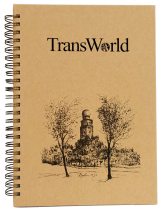 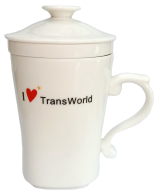 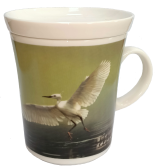 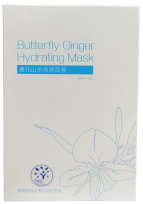 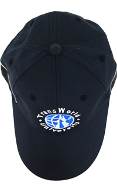 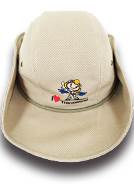 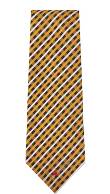 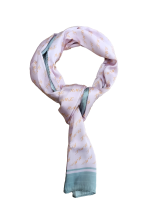 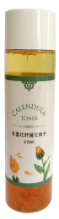 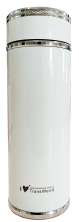 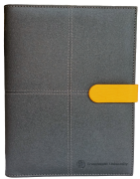 25K筆記本環球馬克杯飛羽之美馬克杯飛羽之美馬克杯保濕面膜棒球帽賞鳥帽賞鳥帽領帶絲巾化妝水化妝水保溫杯活頁筆記本份份份份份份份份份份份份份份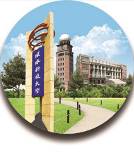 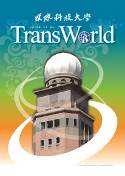 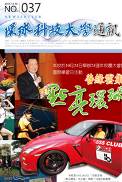 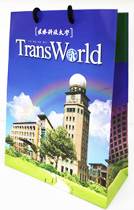 C(校級紀念品)C(校級紀念品)C(校級紀念品)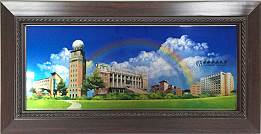 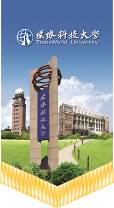 吸水杯墊學校簡介環球通訊環球通訊小提袋C(校級紀念品)C(校級紀念品)C(校級紀念品)校景紀念牌校景紀念牌校景紀念牌錦旗錦旗錦旗份份份份份C(校級紀念品)C(校級紀念品)C(校級紀念品)份份份份份份注意事項注意事項注意事項注意事項注意事項注意事項注意事項注意事項招生暨公共關係中心主任招生暨公共關係中心主任招生暨公共關係中心主任招生暨公共關係中心主任招生暨公共關係中心主任招生暨公共關係中心主任  1.請預留3~5天文宣紀念品準備時間。  2.申請流程：填妥本申請單→送至招生暨公共關係中心    (愛月樓三樓)→需經招生暨公共關係中心審查核定→領取(愛月樓     三樓)。  3.依贈送對象層級區分，若有疑義招生暨公共關係中心具有最後審核決    定權。  1.請預留3~5天文宣紀念品準備時間。  2.申請流程：填妥本申請單→送至招生暨公共關係中心    (愛月樓三樓)→需經招生暨公共關係中心審查核定→領取(愛月樓     三樓)。  3.依贈送對象層級區分，若有疑義招生暨公共關係中心具有最後審核決    定權。  1.請預留3~5天文宣紀念品準備時間。  2.申請流程：填妥本申請單→送至招生暨公共關係中心    (愛月樓三樓)→需經招生暨公共關係中心審查核定→領取(愛月樓     三樓)。  3.依贈送對象層級區分，若有疑義招生暨公共關係中心具有最後審核決    定權。  1.請預留3~5天文宣紀念品準備時間。  2.申請流程：填妥本申請單→送至招生暨公共關係中心    (愛月樓三樓)→需經招生暨公共關係中心審查核定→領取(愛月樓     三樓)。  3.依贈送對象層級區分，若有疑義招生暨公共關係中心具有最後審核決    定權。  1.請預留3~5天文宣紀念品準備時間。  2.申請流程：填妥本申請單→送至招生暨公共關係中心    (愛月樓三樓)→需經招生暨公共關係中心審查核定→領取(愛月樓     三樓)。  3.依贈送對象層級區分，若有疑義招生暨公共關係中心具有最後審核決    定權。  1.請預留3~5天文宣紀念品準備時間。  2.申請流程：填妥本申請單→送至招生暨公共關係中心    (愛月樓三樓)→需經招生暨公共關係中心審查核定→領取(愛月樓     三樓)。  3.依贈送對象層級區分，若有疑義招生暨公共關係中心具有最後審核決    定權。  1.請預留3~5天文宣紀念品準備時間。  2.申請流程：填妥本申請單→送至招生暨公共關係中心    (愛月樓三樓)→需經招生暨公共關係中心審查核定→領取(愛月樓     三樓)。  3.依贈送對象層級區分，若有疑義招生暨公共關係中心具有最後審核決    定權。  1.請預留3~5天文宣紀念品準備時間。  2.申請流程：填妥本申請單→送至招生暨公共關係中心    (愛月樓三樓)→需經招生暨公共關係中心審查核定→領取(愛月樓     三樓)。  3.依贈送對象層級區分，若有疑義招生暨公共關係中心具有最後審核決    定權。□已領取□已領取□已領取□已領取□已領取□已領取□已領取□已領取